Учим с ребенком цвета     Научить ребенка называть и отличать цвета совсем нетрудно, если правильно подойти к домашнему обучению. Можно даже не организовывать каких-то специальных занятий, а использовать всевозможные приемы в окружающей обстановке. В педагогике существует много приемов, при помощи которых легко и просто научить дошколенка уже в раннем возрасте различать основные и дополнительные цвета: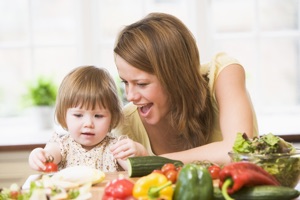 Повседневное общение. Каждый момент жизни ребенка может стать эффективным приемом обучения: приготовление любимого салата с мамой, для которого нарезаются красный помидор, зеленый огурец, желтый перец. Или по дороге из детского садика домой можно сосчитать все мимо проезжающие красные машины. Или во время прогулки составить букет из осенних листьев (красных, желтых, оранжевых, зеленых).Организация "цветного" дня в семье. Взрослый специально создает ситуацию, когда ребенок в доме постоянно сталкивается с вещами определенного цвета. Например, день желтого цвета для детей предполагает, что в этот день в доме все пользуются желтыми полотенцами и салфетками, желтой посудой, одеваются в одежду желтого оттенка, в игровом уголке игрушки только желтых тонов. Даже еда может быть насыщена желтым цветом, например, яблоки, бананы, сыр, масло, яичница. Специалисты хвалят такой прием, говорят, что он приносит ощутимые результаты. Правда, его могут использовать только творчески настроенные родители, так как вместе с малышом надо искренне удивляться одному и тому же цвету во многих домашних вещах, постоянно называть его, читать веселые стишки, петь песенки. Например, "желтый цвет похож на солнце, в небе солнышко смеется!", "носит одуванчик желтый сарафанчик". Для разнообразия этот прием можно дополнять наблюдением за объектами на улице: одежда прохожих, витрины магазинов, машины, светофор.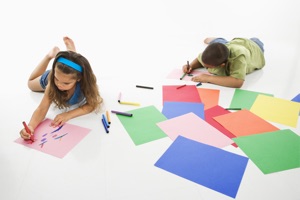 Занятия творчеством. Все взрослые знают, что дошколята очень любят рисовать, конструировать, лепить, вырезать. Творческая деятельность может стать отличным средством - подсказкой, как выучить цвета с ребенком. Главное, позаботиться, чтобы в домашнем изоуголке всегда были краски, карандаши, бумага, пластилин, разнообразные конструкторы. Близкие вместе с дошколенком могут там творить, фантазировать, изготавливать поделки, строить дома, машины. При этом взрослый постоянно советуется с ребенком, каким цветом будет та или иная деталь, побуждает повторять названия цветов, которые нужны для создания образов, например, желто - зеленая гамма при рисовании природы, голубая - небо и море.Дидактические игры на цвет и форму. Развивающие игры и игрушки являются неоценимым подспорьем, чтобы в игровой форме быстро научить детей распознавать цвета.Сейчас предлагается много подобных игрушек, которые родители могут приобрести в домашний игровой уголок. Принцип выбора должен быть следующим: доступность, простые правила, привлекательность. Для домашних занятий актуальны игры по типу группировки "Разложи правильно" (фигуры группируются по соответствующим цвету и форме), игры по типу лото "Цвет, форма, величина", "Закрой окошко в домике" (выкладывание маленьких форм на большую карточку), игры по типу составления спектра "Собери букет", "Цветик - семицветик" и подобные. Хороши такие игрушки тем, что их можно сделать самим в домашних условиях из бросового материала (коробочек, пластиковых стаканчиков, бумаги, картона).Детские книжки с иллюстрациями и заданиями. Красочные картинки всегда привлекают внимание ребятишек. Как научить ребенка различать цвета при помощи книжек? Вместе с ребенком можно рассматривать иллюстрации к прочитанным произведениям и обсуждать их в плане цвета, например, как одеты герои, как художник - иллюстратор цветовой гаммой передает их настроение. Популярны среди дошколят развивающие пособия с разнообразными заданиями, "цветными" стишками, например, книжки Олеси Жуковой "Учим цвет и форму", Галины Шалаевой "Цвета", Евгении Юрченко "Учим цвета" и других авторов.Сюжетные игры. У каждого ребенка дома есть любимые сюжетные игрушки (куклы, мишки, машины, кубики, ведерочки, совочки и т. д.), которые могут пригодиться, чтобы в игровой форме научить ребятишек запоминать название цвета. С этой целью можно увлечь детвору совсем простыми игровыми сюжетами, например, "Построим каждой цветной машинке свой гараж", "В гости к любимому мишке", "Вырежем бумажной кукле платье из цветной бумаги", "Приготовим угощение из цветного льда" и другие подобные. Главное - творческое отношение родителей к детской сюжетной игре, ведь разыгрывание сюжета поможет ненавязчиво закрепить цвета и их оттенки. В них не только учим цвета, но и развиваем речь, формируем интеллект, ребенок приобретает новые знания, сопереживает, проявляет эмоции.